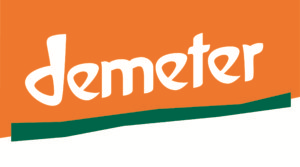 Rudeninis biodinaminis seminaras 2019Biodinaminių preparatų gamyba ir augalų stiprinimas2019-10-05, ŠEŠTADIENISPasvalio raj. Talačkoniai, sodininko ekologo Aido Šimeliūno sodePranešėjaiErhard Gapp, biodinamikos konsultantas 25 metus, Demeter-Beratung e.V. D- 64295 DarmstadtManfred Kränzler, biodinaminis ūkininkas, Demeter ūkis Schönberghof, 260 ha, D-72348 Rosenfeld9.00- 9.30	Atvykimas ir rytinė kava9.30 – 10.15	Dalyvių pasveikinimas, dalyvių ir lektorių trumpas prisistatymas, lūkesčiai10.15 – 10.30	Biodinamikos aktualijos Lietuvoje ir Latvijoje, Rasa Čirienė10.30 – 12.20	Biodinaminiai preparatai ir jų veikimas		Purškiamieji preparatai (ragų-mėšlo) ir komposto preparatai (ramunėlių, kiaulpienių, kraujažolių, dilgėlių, valerijono, ąžuolo)		Preparatų naudojimas laike ir erdvėje		Sėjomaina, dirvožemis ir maistingosios medžiagos – gyvas dirvožemis12.20 – 13.20	Pietūs ir ekologinio Aido Šimeliūno ūkio pristatymas ir apžiūrėjimas13.20 – 15.00	Biodinaminė žemdirbystė Schönberghofo ūkyje Vokietijoje:Augalų stiprinimas komposto arbatų pagalba,Bendrinis karvės bandų preparatas,Kompostavimo ir mulčiavimo procesų valdymas 15.00 – 17.00	Preparatų gamyba		Bendrinis bandų preparatas pagal Marijos Thun receptą – 1 val.		Ragų – mėšlo preparatas		Kiaulpienių preparatas karvės pilvaplėvėje		Ramunėlių preparatas karvės plonojoje žarnojeOrganizatorius:Lietuvos biodinaminės žemdirbystės ir perdirbimo asociacija “Biodinamika LT”Informaciją teikia ir registruoja: Rasa Čirienė, zaliarasa@gmail.com, tel. 8-612-66555Kaina: 1 diena: 30,00 EUR “Biodinamika LT” nariams, 40,00 EUR – reguliari kaina be PVMVertimo paslauga: 7,00 EUR (nuo kiekvieno dalyvio mokama vietoje)Pietūs: 5,00 EURSertifikatas: 2,00 EUR (prašome užsisakyti registruojantis)Užsiregistravus prašome apmokėti pilną seminaro kainą pagal gautą sąskaitą. Seminaro priemonės: Organizatoriai parūpins gyvūninės kilmės apvalkalus,prašome atsivežti savo džiovintų ramunėlių ir kiaulpienių žiedų.Jei turite karvių ragų be geluonies, prašome atsivežti.Apsirengti šilčiau!